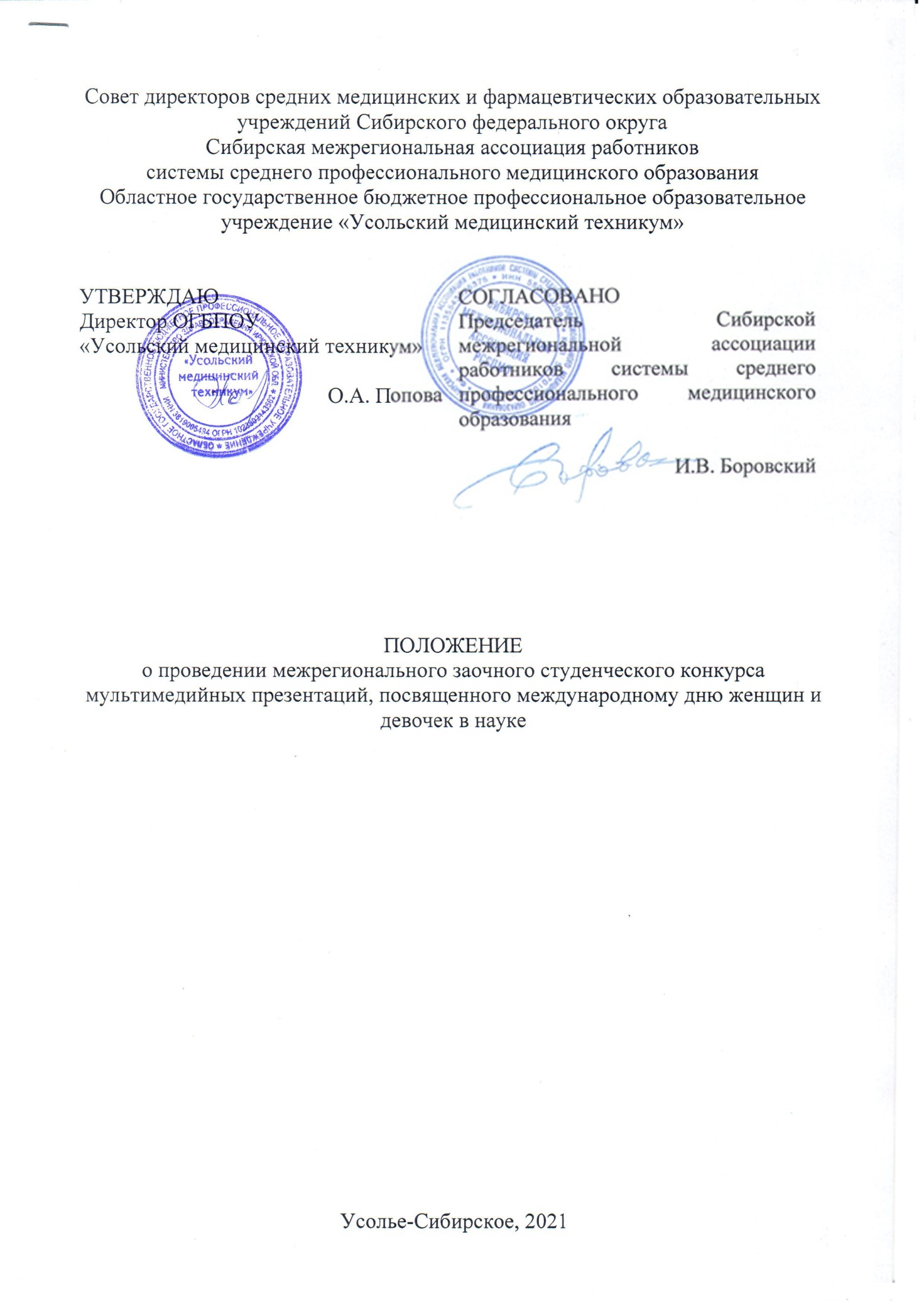 1. Общие положения1.1. Настоящее Положение определяет порядок организации и проведения межрегионального заочного студенческого конкурса мультимедийных презентаций, посвященного международному дню женщин и девочек в науке (далее – Конкурс).1.2. Конкурс проводится в рамках реализации плана Совета директоров средних медицинских и фармацевтических образовательных организаций Сибирского федерального округа (СФО) и Сибирской межрегиональной ассоциации работников системы среднего профессионального медицинского образования (далее - Сибирская межрегиональная ассоциация РССПМО) на 2021 год.1.3.	Организаторами олимпиады являются:Совет директоров средних медицинских и фармацевтических образовательных учреждений СФО;Сибирская межрегиональная ассоциация РССПМО;Областное государственное бюджетное профессиональное образовательное учреждение «Усольский медицинский техникум» (далее - Техникум).2. Цели и задачи Конкурса2.1. Цель Конкурса: развитие творческого потенциала студентов и формирование гражданских и нравственных ориентиров, уважительного отношения к женщине.2.2. Основные задачи Конкурса:Расширение исторических знаний, стимулирование способности к самостоятельной исследовательской работе;Изучение истории возникновения Международного дня женщин и девушек в науке;Развитие творческих способностей обучающихся, образного мышления, воображения;Развитие мотивации к интеллектуальной деятельности.3. Участники конкурса3.1. В конкурсе могу принять участие обучающиеся средних профессиональных образовательных организаций медицинского и фармацевтического профиля Сибирского федерального округа.3.2. Ограничений по количеству участников от одной образовательной организации нет.3.3. К участию допускаются как индивидуальные работы, так и групповые (до 2 человек).4. Организация и проведение конкурса4.1. Для организации и проведения Конкурса формируется организационный комитет (далее – Оргкомитет) из числа сотрудников и преподавателей Техникума, выступающего в качестве организатора Олимпиады.4.2. В обязанности Оргкомитета входит:подготовка и рассылка информационных материалов о проведении Конкурса и его результатов;организация приёма и регистрация заявок;разработка критериев оценки работ;непосредственное проведение конкурса;составление отчетной документации;формирование состава жюри.4.3. В обязанности жюри входит:оценка конкурсных работ;определение победителей Конкурса;заполнение сводной ведомости.4.4. Жюри несет ответственность за объективность оценки конкурсных работ, определение победителей, оформление соответствующей документации.4.5. Организация и проведение конкурса.4.5.1. Для участия в Конкурсе необходимо направить в срок до 28 февраля 2021 года на e-mail: mkusoliemed@yandex.ru с темой письма «Конкурс Презентаций»:- заявку (приложение 1);- конкурсную работу (наименование согласно образцу: Иванов И.И).При получении материалов будет выслано уведомление.4.5.2. Отправка заявки на участие подразумевает согласие со всеми пунктами данного Положения и согласие на обработку персональных данных участника.4.6. Жюри проводит оценку работ со 1 по 5 марта 2021 года.5. Требования к содержанию работ5.1. Содержание, самостоятельность и выразительность работы;5.2. Соответствие с основными требованиями к написанию и оформлению мультимедийной презентации;5.3. Наличие регионального компонента;5.4. Соответствие теме Конкурса;5.5. Оригинальность, нестандартность, новизна в подаче материала;5.6. Чёткость авторской идеи и позиции.6. Подведение итогов и награждение участников6.1. Жюри Конкурса определяет победителей и призеров на основании суммы баллов, набранных по критериям: 6.2. Результаты оценки конкурсных работ ранжируются по убыванию суммы баллов, после чего из ранжированного перечня выделяются 3 лучших результата. Участникам, получившим по итогам Конкурса наибольшую сумму баллов, присваиваются соответственно 1-е, 2-е, 3-е место.6.3. Жюри конкурса может учреждать дополнительные номинации.6.4. Победитель и призеры Конкурса награждаются дипломами. Всем остальным выдаются сертификаты участников от имени организатора Конкурса.6.5. Результаты Конкурса объявляются 9 марта 2021 года на официальных сайтах Техникума, www.usoliemed.ru и Сибирской межрегиональной ассоциации РССПМО, http://sibmedcoll.ru.6.6. Всем участникам конкурса в срок до 1 апреля 2021 года делается рассылка с наградными электронными материалами конкурса.7. КонтактыЖилкина Елена Сергеевна, старший методист ОГБПОУ «Усольский медицинский техникум», ответственный за организацию и регистрацию.Email: mkusoliemed@yandex.ruТелефон: +7(902)5677807 (, , )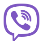 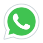 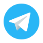 Приложение 1Заявкана участие в Межрегиональном заочном студенческом конкурсе мультимедийных презентаций, посвященном международному дню женщин и девочек в наукеКритерии оценкиМаксимальное количество балловКритерии оценкиМаксимальное количество балловКритерии оценкиМаксимальное количество балловСоответствие работы теме конкурса10Правильно оформленный титульный слайд 10Использование дополнительных эффектов PowerPoint (смена слайдов, звук, графики)10Наличие правильно оформленного библиографического списка10Использование эффектов анимации10Вставка графиков и таблиц10Выводы, обоснованные с научной точки зрения10Текст хорошо написан и сформированные идеи ясно изложены и структурированы10Слайды представлены в логической последовательности10Эстетическое оформление презентации10ОБЩИЕ БАЛЛЫ100Наименование образовательного учреждения (полностью)Наименование образовательного учреждения (сокращенно)Название конкурсной работыФ.И.О. участника (полностью)Курс, группа, специальностьФ.И.О. преподавателя, подготовившего участника (полностью) Электронный адрес (для рассылки документов)